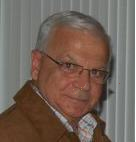 Saguenay Super Cashspiel Brassard et Villeneuve restent invaincusJONQUIÈRE (30 avril 2013) – André Brassard, du club Kénogami, et Steeve Villeneuve, du club Chicoutimi, demeurent pour l’instant les deux seules équipes encore invaincues, après deux sorties, à l’issue de la quatrième ronde du Saguenay Super Cashspiel qui a débuté lundi, sur les glaces du club de curling Kénogami.Après avoir vaincu Jean-Guy Girard (Riverbend), 8-2,  en fin de soirée de lundi, Brassard a inscrit un deuxième gain, cette fois par la marque de 5-2, face à Yannick Martel (Riverbend-Kénogami). Ce dernier subissait une première défaite après avoir vaincu Rémi Brisson (Kénogami) en soirée de lundi.Pour sa part, Steeve Villeneuve a triomphé 6-4 devant Ghislain Hamel (Kénogami), après avoir eu raison du quatuor almatois dirigé par André Gagnon, lundi.Dans les deux autres rencontres, présentées en début de soirée de mardi, et ce en classe « C », Roger Perron (Port-Alfred-Kénogami) a eu la vie facile aux dépens d’André Gagnon (Riverbend), qu’il a vaincu 10-0. Finalement, Jean-Guy Girard (Riverbend) a marqué trois points au huitième bout et il s’est sauvé avec un gain de 9-8 face à Rémi Brisson (Kénogami). Gagnon et Brisson sont toujours à la recherche d’un premier gain après deux sorties.Quatre autres rencontres meublaient la fin de soirée de mardi. Notons les victoires de Daniel Tremblay (Riverbend) aux dépens de Daniel Dufour (Port-Alfred), Jean Émond (Chicoutimi) face à Joël Gagné (Riverbend), Jean Boivin (Riverbend) contre Larry Mullen (Kénogami) et finalement Ludovic Paradis (Riverbend) devant Marc Côté (Port-Alfred).L’action reprend ce mercredi avec deux séries de quatre rencontres à 19 h 00 et 21 h 00 respectivement..Pierre Fellice